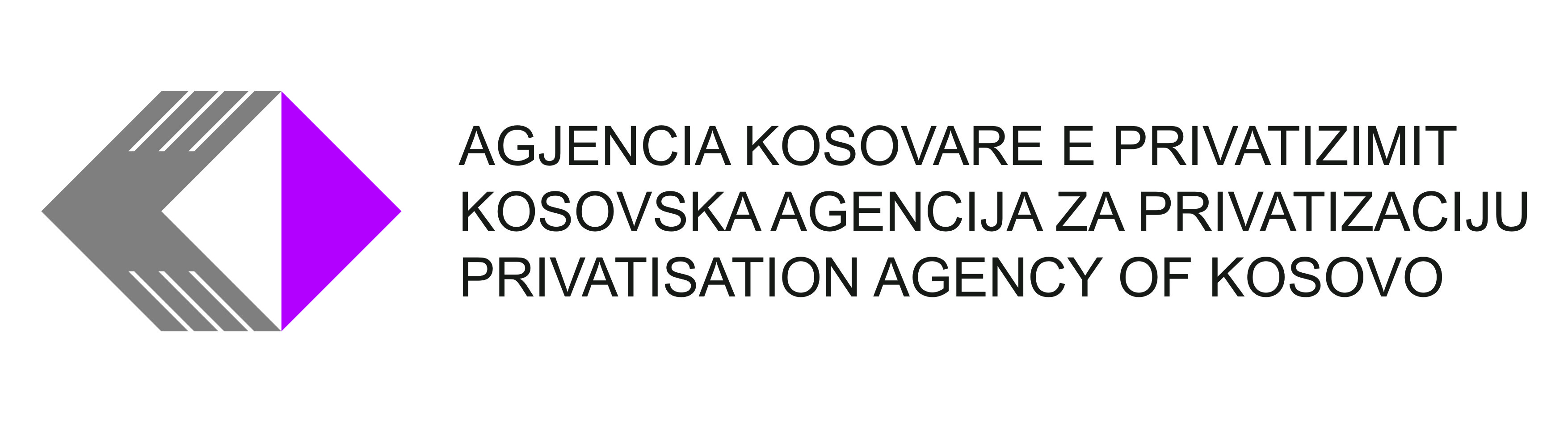 Në bazë të nenit 5, të  Ligjit për Agjencinë Kosovare të Privatizimit Nr. 04/L-034 (Ligji i AKP-së), dhe kapitullit 3, të Politikave Operative të AKP-së, Agjencia Kosovare e Privatizimit (“AKP”) si administratore me mirëbesim, përcakton statusin e ndërmarrjeve dhe aseteve të saj në territorin e Kosovës, në bazë të dokumentacionit dhe dëshmive në dispozicion. Lidhur me këtë,  me datë 15, 16, 17, 18, 19.08.2021 shpallë këtë: N J O F T I MNë bazë të Vendimit të Bordit  të Drejtorëve të AKP-së nr. Ref. BD-166/50, të datës 04/07/2022. Asetet e ndërmarrjes OP Industria e Këpucëve dhe Produkteve të Gomës “GAZELA” Shkup, KPS1531/PRN204, që gjenden në territorin e Kosovës, janë pronë shoqërore dhe bien nën kompetencat administrative të Agjencisë._____________________________________________________________________________________Në bazë të Vendimit të Bordit  të Drejtorëve të AKP-së nr. Ref. BD-166/50, të datës 04/07/2022.Asetet e ndërmarrjes “Sirovinabanat” Zrenjanin, ZK në Obiliç, KPS1532/PRN211, që gjenden në territorin e Kosovës, janë pronë shoqërore dhe bien nën kompetencat administrative të Agjencisë._____________________________________________________________________________________Në bazë të Vendimit të Bordit  të Drejtorëve të AKP-së nr. Ref. BD-166/50, të datës 04/07/2022.Asetet e ndërmarrjes Industria e Qeramikes Shkupi “KIS” Shkup, KPS1530/GJI174, që gjenden në territorin e Kosovës, janë pronë shoqërore dhe bien nën kompetencat administrative të Agjencisë._____________________________________________________________________________________Në bazë të Vendimit të Bordit  të Drejtorëve të AKP-së nr. Ref. BD-167/38, të datës 28/07/2022.Asetet e ndërmarrjes OP “Automakedonija” Shkup, asetet në Prishtinë KPS1533/PRN202, që gjenden në territorin e Kosovës, janë pronë shoqërore dhe bien nën kompetencat administrative të Agjencisë.Shënim i rëndësishëm:Agjencia pas përcaktimit të statusit të ndërmarrjes, e cila bie nën kompetencën administrative të saj fillon me procesin e likuidimit/shitjen e ndërmarrjes dhe aseteve të saj, pas të cilit proces në mes tjerash realizohen edhe pagesat e mjeteve financiare nga shitja e tyre për “Kreditorët” dhe “Punëtorët e Kualifikuar” deri në shumën të cilën të njëjtit kanë të drejtë. Palët e interesuara pas shpalljes së këtij njoftimi në afat prej 30 ditësh mund të ushtrojnë ankesë kundër vendimit të Bordit të Drejtorëve të AKP-së pranë Dhomës së Posaçme të Gjykatës Supreme të Kosovës, në Prishtinë për çështjet në lidhje me Agjencinë Kosovare të Privatizimit. Për njoftim më të hollësishëm vizitoni faqen e Agjencisë Kosovare të Privatizimit www.pak-ks.orgLigji i AKP-së gjendet në faqen e internetit të AKP-së http://www.pak-ks.org apo drejtpërdrejtë në http://www.assembly-kosova.org/